OSNOVNA ŠKOLA KOPRIVNIČKI BREGI       šk.god. 2019./2020.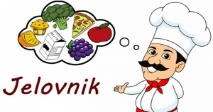 od 2.12. do 20.12.2019.Ponedjeljak, 2.12.Utorak, 3.12.Srijeda, 4.12.Četvrtak, 5.12.Petak, 6.12.NAMAZ OD TUNE – JOGURT - KRUHKELJ VARIVO S PURETINOM I MJEŠAVINOM LEGUMINOZA I ŽITARICA –KRUH-BANANAĆUFTE-KISELI KUPUS-KRUMPIR PIRE-KRUHJUNEĆI GULAŠ-KRUH-JABUKATJESTENINA SA SIROM  I ŠPINATOM - ZELENA SALATA S KUKURUZOM - KRUHPonedjeljak, 9.12.Utorak, 10.12.Srijeda, 11.12.Četvrtak, 12.12.Petak, 13.12.TJESTENINA S ORASIMA I ČOKOLADOM - KRUŠKAPEČENA PILETINA-MLINCI-ZELENA SALATA S MRKOVOMŠPINAT - KRUMPIR PIRE - HRENOVKE - KRUH - JABUKAGRAH VARIVO S JEČMENOM KAŠOM – KRUH-JABUKAPANIRANI OSLIĆ - FRANCUSKA SALATA – KRUHPonedjeljak, 16.12.Utorak, 17.12.Srijeda, 18.12.Četvrtak, 19.12.Petak, 20.12.SENDVIČ (ŠUNKA, SIR I POVRĆE) - JOGURTVARIVO ZELJE S PARADAJZOM I SVINJETINOM - KRUH -JABUKATJESTENINA S POVRĆEM - BANANA - KRUHKOBASICA - ZAPEČENI GRAH - KRUHPECIVO - PILETINA - POVRĆE - VOĆNI SOK (PILEĆI BURGER)